Parallel Computing
CM30225Russell Bradford2023/241. Parallel AlgorithmsGranularityAn example: adding together two large vectors, maybe on shared memory, maybe on distributed memory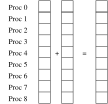 Adding vectorsThe simple fine grain allocation of one add per processor might not be the best if communications costs dictate otherwise2. Parallel AlgorithmsGranularityFor example, if the time it takes to get the data to the individual processors is large we would want to reduce the data movementAnd in current memory architectures, it could take roughly the same amount of time to move one byte as it takes to move 10 or 100 or 1000 bytes3. Parallel AlgorithmsGranularityThus: if we need to move data, move it in large chunksSo, typically, we would have each processor would take a selection of elements and add them sequentiallyLarger grains of computation4. Parallel AlgorithmsGranularity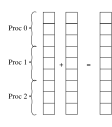 Adding contiguous blocks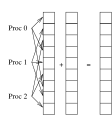 Strided dataThey might be in contiguous chunks or spread somehow across the vectors, depending on the memory architectureFor example, CPUs like blocked data (0,1,2,3) (4,5,6,7) …, while GPUs like strided data (0,4,8,12) (1,5,9,13) …5. Parallel AlgorithmsDivide and ConquerThe size of the grain we need will dictate the number of chunks we chop the problem intoHow many sub-problems should we have on each core?It is sometimes recommended that you have a “few” sub-problems per processorThis allows you to overlap communications with computationWhile a sub-problem is waiting for some data, the processor can continue computing on another sub-problem6. Parallel AlgorithmsDivide and ConquerHow many is “a few”?It dependsGPUs like to have very many many sub-problems per cores: as graphics problems need to push a lot of data around the processors would need to hang around doing nothing while waiting for data a lot: unless they have lots of other sub-problems to work on7. Parallel AlgorithmsDivide and ConquerBack to divide and conquer of adding numbers: isn’t the merge step “add the values together” just another instance of the original question?Yes, so a lot of divide and conquer methods are deeply recursive (not all, though)8. Parallel AlgorithmsDivide and ConquerThis summation problem is usually regarded asif the number of values is small thenadd them directly, sequentiallyreturn the sumelse divide them into two chunksrecursively sum the parts in paralleladd the two resultsreturn the sum9. Parallel AlgorithmsDivide and Conquer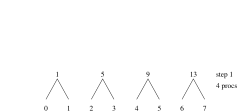 Add pairs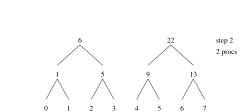 Add pairs of sums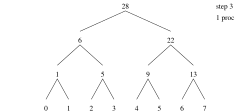 Add final pair10. Parallel AlgorithmsDivide and ConquerWe can compute the speedup and efficiency of this. We ignore communications overhead, so essentially we are using a PRAM modelTime on a sequential processor: 7Time on this parallel system: 3Efficiency, using 4 processors: Note we are only using all the processors in the first step: thereafter there is increasing amounts of idle hardware11. Parallel AlgorithmsDivide and ConquerDivide and conquer is a good approach as long as you use it carefullyIt is natural and easy to understandIt is fairly easy to programIt scales well to very large problemsBut not all problems break up arbitrarily like thisAnd merging the parts can be as hard as the original problem12. Parallel AlgorithmsDivide and ConquerIt is a good technique to use in sequential systems, tooRecall merge sort (divide and conquer) is much better than bubble sortBubble sort isn’t parallelisable in any meaningful way (while still remaining essentially a bubble sort)The Fast Fourier Transform is a prime example of a good sequential application of divide and conquer13. Parallel AlgorithmsDivide and ConquerOf course splitting up isn’t always the best option when you have a big problem. Counselling often works.
Anonymous. CM30225 exam, January 201114. Parallel AlgorithmsProvider/ConsumerTerminology: we shall describe a method that previously was called “master/slave”: if you need to look it up, you will find it under this nameUntil a generally agreed replacement terminology is decided, we shall be calling it “provider/consumer”15. Parallel AlgorithmsProvider/ConsumerDivide and conquer is a way of arranging the problem. We now look at a way of arranging the control of the processingProvider/consumer is a technique where there is a single main thread that determines what many consumer threads doFor example, to do a large matrix multiplication, the main thread could get many consumer threads to do sub-parts of the operationWhen the consumers are done the main thread can continue16. Parallel AlgorithmsProvider/ConsumerProvider/consumer aligns naturally with divide and conquer, but usually not in a recursive way: in most uses the consumers don’t use sub-consumersNote: these ideas are not mutually exclusive, but they tend to overlap somewhat17. Parallel AlgorithmsProvider/ConsumerProvider/consumer is also related to the server farm, where a (large) collection of machines waits for problems to be sent to themFor example, to do a search Google might send out sub-parts of the search to a collection of machines, and then collate the resultsIn any case, in provider/consumer there is an asymmetry of control: one thread controlling several others18. Parallel AlgorithmsManager/WorkerProvider/consumer is superficially quite similar to manager/worker, also called bag of tasksIn this, there is a global set of problems to process held by the manager and the workers request a problem from the manager as they needA different control than provider/consumerThis allows easy load balancing on the workers19. Parallel AlgorithmsLoad BalancingLoad balancing is one thing to do to approach a good efficiencyFor example, if we have two big (time consuming) problems and two small ones, and two processors it makes sense to give each processor one big and one smallIf we give one processor both big problems and the other both the little ones it is clear our speedup and efficiency will both be lower as the second processor will soon be idling while we wait for the first to finish20. Parallel AlgorithmsLoad Balancing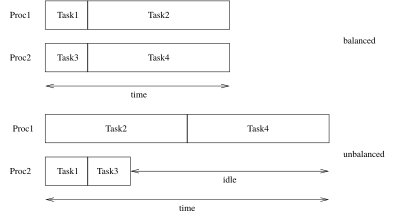 Balanced and unbalanced computations21. Parallel AlgorithmsLoad BalancingLoad balancing tries to spread out the workload in a sensible fashionIt requires us to have some idea of how big each sub-problem is, namely a good estimate of their granularityTheory tells us that this is impossible in general, but for the most part in practice we can make a decent guessMany large problems are quite regular in structure and as so fairly amenable to this kind of analysis, but there are many irregular problems that are not so easy22. Parallel AlgorithmsLoad BalancingAnd even if we have a good idea of the size of each task, finding an even balance can be difficult (the multiprocessor scheduling problem is NP-hard)Note that load balancing applies to more than just CPU cycles: there’s memory, network bandwidth and any other limited resourceAnd these play off against each other: it may be worthwhile to put two sub-problems on the same processor if they need to swap data and this will reduce communications overheadsLoad balancing is quite similar to process scheduling in operating systems: but now we might be working with large distributed systems23. Parallel AlgorithmsManager/WorkerThe manager/worker model is good because it is somewhat self-balancing on averageA worker that happens to get a small task will soon be back for another taskProvider/consumer might have to take some care over which tasks it supplies to whereThough this is not a problem if all sub-tasks are the same size. Provider/consumer is good for this case and might be simpler to implement than manager/worker24. Parallel AlgorithmsThread PoolsA way of implementing manager/worker is to use thread poolsWe have a pool of threads that take tasks from one or more managersAfter each task, a thread goes back to the manager for a new taskWe mitigate the overhead of thread creation/deletionThe thread pool can be managed within the program, or system-wide by the OS25. Parallel AlgorithmsThread PoolsIf the pool is managed by the operating system it can have a global view of how the entire system’s resources are being usedThreads can be passed to any program, again reducing the overall overheadsAnd the OS can increase or decrease the number of threads according to how the whole system is loadedThis requires OS support, of course: think of the issues of access to the program’s address space by each thread26. Parallel AlgorithmsThread Pools: GCDThis is the idea of Apple’s “solution” to parallelism: Grand Central Dispatch (GCD)Rather than programs creating their own threads, e.g., using pthreads, they use (and re-use) the OS’s threads from a global thread poolA program gets access to a pool thread by putting a task, e.g., a function call, on a queueThe worker threads pick tasks off the queues and execute themParallelism is obtained by having lots of worker threads taking tasks27. Parallel AlgorithmsThread Pools: GCDSo GCD gets the automatic load balancing of manager/workerGCD can also provide mutual exclusionBy creating and using a special queue called a serial queue a program indicates it wants just one thread to service this new queueAs only one thread executes tasks from this queue there can be no issues of interference between threads on that queue28. Parallel AlgorithmsThread Pools: GCDSo, roughly speaking, code like            fblock = make_lock();
get_lock(fblock);         get_lock(fblock);
foo();                    bar();
free_lock(fblock);        free_lock(fblock);becomes          fbqueue = make_serial_queue();
enqueue(foo, fbqueue);    enqueue(bar, fbqueue);29. Parallel AlgorithmsThread Pools: GCDThere is no loss of parallelism by using a single thread to process the queue in this case, as the critical region has to be serialised anywayThough you do need to be careful about making the function called as small as possible, for the usual reasonsJust as each critical resource needs its own lock, in GCD each critical resource needs its own serial queueIf a resource would need two locks, then you need two queues and put a function on the first queue that itself puts another function on the second queue that actually executes the required critical regionSomewhat fiddly30. Parallel AlgorithmsThread Pools: GCDRather than placing functions in queues, Apple’s implementation makes extensive use of closures, a feature they have added to their version of CThey call them blocks, but they are similar to lambdas in other languagesOf course, closures were imported from the functional programming style: as long as we have referential transparency the individual tasks can run completely independently31. Parallel AlgorithmsThread Pools: GCDApple’s claim is that queues are cheap to create and use, while threads and mutexes are expensiveThey are less effusive on costs like mutual exclusion on the queue itself; costs of the OS deciding on which thread services which queue; costs of the virtual address mapping of the threads as they get assigned to processes; cost of creation and manipulation of closures; and so onWe are still waiting to see if the GCD paradigm is easy to use in real programs or not!32. Parallel AlgorithmsThread PoolsWhile GCD uses thread pools at the OS level, the approach of a program implementing its own pool is quite commonAgain, and this is true for all these concurrency paradigms, this only works well if your problem happens to fit well into the pool or manager/worker patternsOne of the many issues encountered when designing parallel programs is choosing the right parallelism pattern33. Parallel AlgorithmsThread PoolsExercise There is a Linux library libdispatch that implements (per process) GCD. Write some programs using itDisadvantages include that it is managed by Apple. No more needs to be said.
Anon, Jan 2023 CM30225 exam